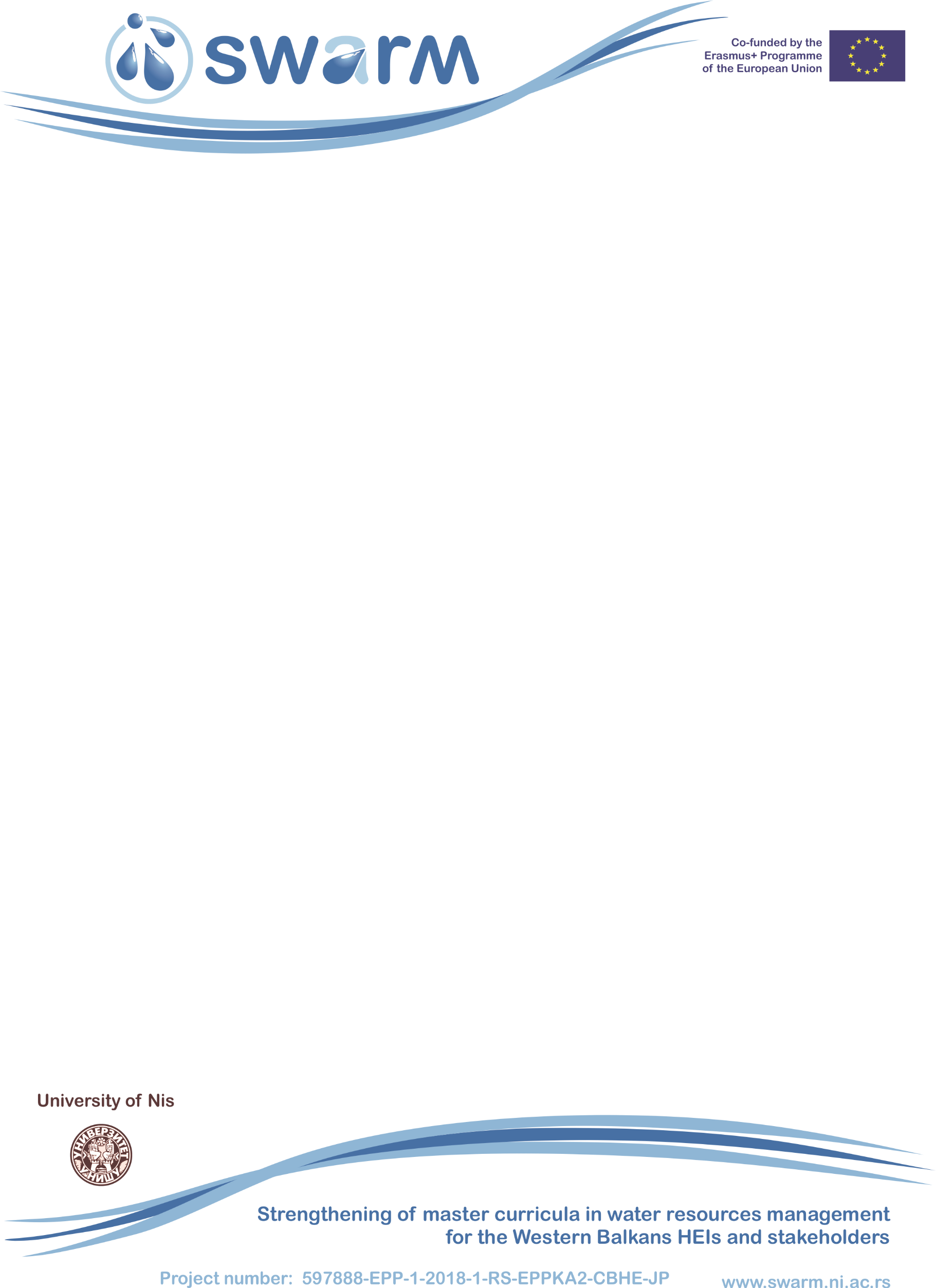 Partner numberInstitutionDocumentationName and surnameE-mailP1University of NisTechnical reportingMilan Gocićmilan.gocic@gaf.ni.ac.rsP1University of NisTechnical reportingMladen Milenkovićmmsmladen@gmail.comP1University of NisFinancial reportingMarija Milenkovićmarijamil@ni.ac.rsP1University of NisFinancial reportingMilan Gocićmilan.gocic@gaf.ni.ac.rsP1University of NisFinancial reportingSaša Nikolićsasa.nikolic2@elfak.ni.ac.rsP2University of Natural Resources and Life Sciences, ViennaTechnical reportingKurt Glockkurt.glock@boku.ac.atP2University of Natural Resources and Life Sciences, ViennaTechnical reportingMichael Tritthartmichael.tritthart@boku.ac.atP2University of Natural Resources and Life Sciences, ViennaFinancial reportingKurt Glockkurt.glock@boku.ac.atP2University of Natural Resources and Life Sciences, ViennaFinancial reportingMichael Tritthartmichael.tritthart@boku.ac.atP3Norwegian University of Life SciencesTechnical reportingZakhar Maletskyizakharm@nmbu.no P3Norwegian University of Life SciencesTechnical reportingElisabeth Sundheim Hoffelisabeth.sundheim.hoff@nmbu.noP3Norwegian University of Life SciencesFinancial reportingZakhar Maletskyizakharm@nmbu.no P3Norwegian University of Life SciencesFinancial reportingElisabeth Sundheim Hoffelisabeth.sundheim.hoff@nmbu.noP4Aristotle University of ThessalonikiTechnical reportingPanagiotis Prinosprinosp@civil.auth.grP4Aristotle University of ThessalonikiFinancial reportingPanagiotis Prinosprinosp@civil.auth.grP5University of Architecture, Civil Engineering and GeodesyTechnical reportingPetar Filkovpifilkov@yahoo.comP5University of Architecture, Civil Engineering and GeodesyFinancial reportingPetar Filkovpifilkov@yahoo.comP5University of Architecture, Civil Engineering and GeodesyFinancial reportingMaria Mavrova-Guirguinovamargir_fhe@abv.bgP5University of Architecture, Civil Engineering and GeodesyFinancial reportingMaria Belyashkam_belyashka@yahoo.comP6University of RijekaTechnical reportingBarbara Karleušabarbara.karleusa@uniri.hrP6University of RijekaFinancial reportingNevena Dragičevićnevena.dragicevic@uniri.hrP7Universidade de LisboaTechnical reportingMaria Manuela Portelamaria.manuela.portela@tecnico.ulisboa.ptP7Universidade de LisboaFinancial reportingMiguel Correiamiguel.correia@tecnico.ulisboa.ptP8University of Novi SadTechnical reportingIgor Peškoigor.pesko@gmail.comigorbp@uns.ac.rs P8University of Novi SadTechnical reportingNemanja Stanisavljevićnemanjastanisavljevic@uns.ac.rsP8University of Novi SadFinancial reportingIgor Peškoigor.pesko@gmail.comigorbp@uns.ac.rs P8University of Novi SadFinancial reportingVesna Mašulovićvesna.masulovic@uns.ac.rs Partner numberInstitutionDocumentationName and surnameE-mailP9University of SarajevoTechnical reportingEmina Hadžićeminahd@gmail.comP9University of SarajevoFinancial reportingEmina Hadžićeminahd@gmail.comP9University of SarajevoFinancial reportingAmmar Šarićammar.saric@hotmail.comP10Dzemal Bijedic University of MostarTechnical reportingSuad Špago     suad.spago@unmo.baP10Dzemal Bijedic University of MostarTechnical reportingAzra Špago       azra.krvavac@unmo.baP10Dzemal Bijedic University of MostarTechnical reportingMili Selimotićmili.selimotic@unmo.baP10Dzemal Bijedic University of MostarFinancial reportingMarko Ćećez  marko.cecez@unmo.baP10Dzemal Bijedic University of MostarFinancial reportingMerima Šahinagić-Isović merima.sahinagic@unmo.baP10Dzemal Bijedic University of MostarFinancial reportingMili Selimotićmili.selimotic@unmo.baP11University of Pristina in Kosovska Mitrovica Technical reportingĐurica Markovićdjurica.markovic@pr.ac.rs P11University of Pristina in Kosovska Mitrovica Financial reportingĐurica Markovićdjurica.markovic@pr.ac.rs P12Technical College of Applied Sciences Urosevac with temporary seat in Leposavic Technical reportingPredrag Stanojevićstanojevicpredrag@yahoo.comP12Technical College of Applied Sciences Urosevac with temporary seat in Leposavic Financial reportingPredrag Stanojevićstanojevicpredrag@yahoo.comP12Technical College of Applied Sciences Urosevac with temporary seat in Leposavic Financial reportingGordana Leševićlesevic.goca@gmail.comP13University of MontenegroTechnical reportingGoran Sekulićsgoran2000@gmail.comP13University of MontenegroFinancial reportingVesna Labudovićvesnal@ucg.ac.meP14Public Water Management Company ‘’Vode Vojvodine’’Technical reportingOlivera Gavrilovićogavrilovic@vodevojvodine.comP14Public Water Management Company ‘’Vode Vojvodine’’Financial reportingJelena Vojvodićjvojvodic@vodevojvodine.rs